Załącznik nr 1 do umowy …………………………………………Kołobrzeg, 11.09.2019 r. 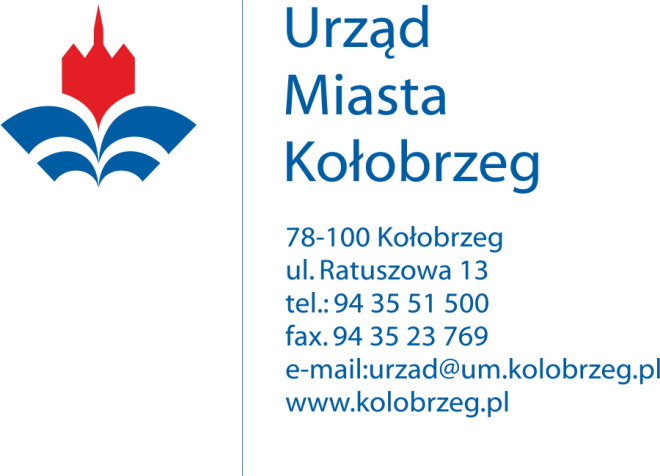 WAG.2512.5.2019.N WG. ROZDZIELNIKAZAPYTANIE OFERTOWEna wykonanie zadania:„Dostawa i montaż klimatyzacji - pomieszczenia biurowe i sala konferencyjna Urząd Miasta Kołobrzeg ul. Okopowa 15A”W myśl art. 4 ust. 8 ustawy z dnia 29 stycznia 2004 r. Prawo zamówień publicznych (Dz.U. z 2018r. poz. 1986) przedmiotowe zamówienie nie podlega przepisom ustawy.Zamawiający:Gmina Miasto KołobrzegAdres Zamawiającego:ul. Ratuszowa 1378 – 100 KołobrzegNIP: 671-16-98-541REGON: 330920736Tel: 94 35 51 500Fax: 94 35 23 769e-mail: urząd@um.kolobrzeg.pl Osoba do kontaktu w sprawie zapytania ofertowego:Małgorzata Łabędź-Figurska, Naczelnik Wydziału Administracyjno-Gospodarczego,Tel. 94 35 51 599, e-mail: m.labedz@um.kolobrzeg.plPrzedmiot zamówienia:Przedmiotem zamówienia jest dostawa, montaż i uruchomienie nowych urządzeń klimatyzacyjnych  pracujących w systemie MULTI SPLIT INVERTER - klimatyzator SAMSUNG - FJM lub inny o równoważnych parametrach - w pomieszczeniach biurowych oraz sali konferencyjnej Urzędu Miasta Kołobrzeg ul. Okopowa 15A Kolobrzeg (Centrum Spraw Społecznych) zgodnie z poniższym podziałem: Klimatyzacja pok. 1 i 2 - Klimatyzator ścienny, Standard 2,0 kW, 2 szt. Klimatyzacja pok. 3 - Klimatyzator ścienny Standard 2,5 kW, 1 szt. Klimatyzacja sala konferencyjna - Klimatyzator ścienny Standard 3,5 kW, 2 szt. Jednostka zewnętrzna 10kW  Sterownik bezprzewodowy, pompa skroplin x 5 szt. R32a Sterowanie parametrami klimatyzatorów – zdalne za pomocą pilotów. Wycena powinna zawierać następujące koszty:Dostawę i montaż urządzeń – urządzenia w standardzie producenta.Materiały montażowe.Wykonanie instalacji rurowej i elektrycznej.Wykonanie spływu skroplin.Wykonanie przyłącza elektrycznego po stronie Zamawiającego. Powierzchnia pomieszczeń , w których mają zostać zamontowane urządzenia przedstawia się następująco: Pomieszczenie 1 – 14,81 m2 (pomieszczenie biurowe)Pomieszczenie 2 – 14,81 m2 (pomieszczenie biurowe)Pomieszczenie 3 – 24,56 m2 (pomieszczenie biurowe)Pomieszczenie 4 – 36,46 m2 (sala konferencyjna)Usługi stanowiące przedmiot niniejszego zapytania ofertowego muszą być wykonywane zgodnie z przepisami prawa i przez osoby posiadające odpowiednie kwalifikacje.Wykonawca po zakończeniu prac zobowiązany jest dostarczyć Zamawiającemu zgodnie Polskimi Normami, obowiązującymi przepisami: karty katalogowe, karty gwarancyjne, certyfikaty, deklaracje zgodności, atesty.V. Termin realizacji i płatność:Termin realizacji do: 08.11.2019 r.Płatność za realizację zamówienia nastąpi na podstawie faktury VAT, płatnej w terminie 14 dni od prawidłowo wystawionej i dostarczonej do Urzędu Miasta Kołobrzeg  faktury VAT.Środki finansowe na realizację przedmiotowego zamówienia zabezpieczone zostały w budżecie miasta – dział 851 rozdział 85154 § 6050 poz. 6018. VI. Opis warunków udziału w postępowaniu O udzielenie niniejszego zamówienia mogą ubiegać się Wykonawcy, którzy spełniają następujące warunki: są firmą zarejestrowaną w Polsce i prowadzącą działalność na jej terenie.Oferent powinien przeprowadzić:wizje lokalną stanu istniejącego, w zakresie niezbędnym dla wykonania zadania oraz określenia zakresu prac i wyceny kosztów i robocizny.ustalenia godzin pracy, dostawy i montażu zamówienia ze względu na charakter budynku.uzgodnienia pozostałych parametrów montażu i dostarczanych materiałów oraz urządzeń, które nie zostały wykazane, a są konieczne i niezbędne do prawidłowego funkcjonowania zadania. Do oferty należy dołączyć:Formularz oferty Wykonawcy.Poświadczenia wykonania z należytą  starannością  3 usług odpowiadających swoim rodzajem  przedmiotowi  zamówienia zrealizowanych  w okresie 5 lat poprzedzających złożenie oferty.VII. Kryterium oceny ofert:Przy wyborze najkorzystniejszej oferty Zamawiający będzie się kierował kryterium CENY – 100% VIII. Termin składania ofert:       Do: 20 września 2019 r. Ofertę w formie wypełnionego „Formularza ofertowego” należy składać do dnia 20.09.2019r. Urząd Miasta Kołobrzeg ul. Ratuszowa 13 Załączniki:„Formularz ofertowy” - Zał. nr 1 – do wypełnieniaRzuty pomieszczeń – Zał. 2Projekt umowy – Zał. 3UWAGA: Złożenie zapytania ofertowego, jak też i otrzymanie w wyniku zapytania oferty cenowej, nie jest równoznaczne ze złożeniem zamówienia przez Gminę Miasto Kołobrzeg i nie łączy się z koniecznością zawarcia przez nią umowy.Zamawiający zastrzega sobie możliwość przesunięcia terminu składania ofert, odwołania zapytania lub jego unieważnienia.  Zamawiający na etapie badania i oceny ofert zastrzega sobie prawo do wezwania Wykonawców do złożenia wyjaśnień dotyczących w/w zapytania.ZASTEPCA PREZYDENTAds. społecznych/-/Ilona Grędas-Wojtowicz